.Start after 16 counts on the word: “Known”Pivot ½ Turn Left, R Shuffle Fwd, Shuffle ½ Turn Right, R Coaster StepL Heel & R Point, ¼ Turn Right, L Point & R Heel, Hook, R Shuffle Fwd, Full Turn RightPivot ¼ Turn Right, L Cross Shuffle, ¼ Turn Left, ¼ Turn Left, R Cross, Tap L Behind RL Shuffle Diag. Backwards, R Side Rock, Rec., R Sailor ¼ Turn Right, L Kick-Ball-Step, LTogetherPack My Bags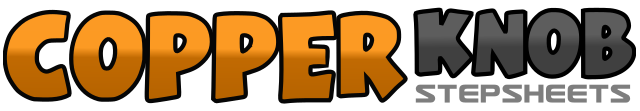 .......Compte:32Mur:4Niveau:Improver.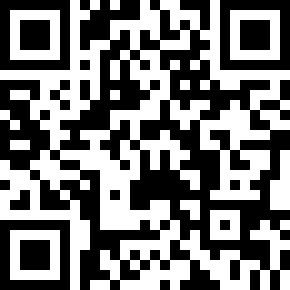 Chorégraphe:Ria Vos (NL) - February 2009Ria Vos (NL) - February 2009Ria Vos (NL) - February 2009Ria Vos (NL) - February 2009Ria Vos (NL) - February 2009.Musique:Old Life Goodbye - Staffan Stridsberg : (Album: Staffan Stridsberg)Old Life Goodbye - Staffan Stridsberg : (Album: Staffan Stridsberg)Old Life Goodbye - Staffan Stridsberg : (Album: Staffan Stridsberg)Old Life Goodbye - Staffan Stridsberg : (Album: Staffan Stridsberg)Old Life Goodbye - Staffan Stridsberg : (Album: Staffan Stridsberg)........1-2Step R Forward, Pivot ½ Turn Left (6:00)3&4R Shuffle Forward Stepping R,L,R5&6L Shuffle ½ Turn Right Stepping L,R,L (12:00)7&8Step Back On R, Step L Together, Step Forward on R1&Touch L Heel Forward, Step L Together2&Point R toe to Right Side, Turn ¼ Right Step R Together (3:00)3&Point L Toe to Left Side, Step L Together4&Touch R Heel Forward, Hook R in Front of L5&6R Shuffle Forward Stepping R,L,R7-8Turn ½ Right Step Back On L, Turn ½ Right Step Forward On R (3:00)1-2Step L Forward, Pivot ¼ Turn Right (6:00)3&4Cross Right Over Left, Step Left to Left Side, Cross Right Over Left5-6Turn ¼ Left Step Back On R, Turn ¼ Left Step L To Left Side (12:00)7-8Cross R Over L, Tap L Behind R1&2L Shuffle Backwards to Right Diagonal Stepping L,R,L (4:30)3-4R Side Rock, Recover on L5&6Cross R Behind L, ¼ Turn R Step L Together, Step Forward on R (3:00)7&8Kick L Forward, Step on Ball of L Next to R, Step Forward on R&Step L Together